КРЕМЕНЧУЦЬКА РАЙОННА РАДА   ПОЛТАВСЬКОЇ ОБЛАСТІ(двадцять перша сесія сьомого скликання)РІШЕННЯвід “18”     червня  2018р.                                                 м. Кременчук    Про  створення  тимчасової  контрольної депутатської     комісії      Кременчуцької районної  ради по діяльності СадківськоїЗОШ І-ІІІ ступенів      Відповідно до ст.ст. 43, 48 Закону України «Про місцеве самоврядування в Україні»,  беручи до уваги висновки постійних комісій районної ради,      районна рада вирішила:      1. Створити тимчасову контрольну депутатську комісію Кременчуцької районної ради по діяльності Садківської ЗОШ І-ІІІ ступенів у складі: Колотієвський Дмитро Олександрович – депутат районної ради,  голова комісії;Члени комісії: Близнюк Ігор Володимирович –  депутат районної ради;Машошіна Наталія Володимирівна – депутат районної радиБабко Андрій Олександрович–  депутат районної ради;Білоус Іван Іванович –  депутат районної ради.     2. Тимчасова контрольна комісія районної ради має право:     1) залучати для участі в її роботі спеціалістів, експертів та інших необхідних комісії осіб;    2) одержувати  необхідну інформацію для роботи комісії;    3) одержувати копії необхідних документів.    3. Голові    тимчасової  контрольної  депутатської   комісії    в    трьохмісячний    термін     за  результатами   вивчення   порушенного    питання     проінформувати   депутатів  на сесії районної ради.     4. Контроль за діяльністю комісії та виконанням рішення покласти на голову районної ради  Дрофу А.О., заступника голови районної ради           Скляревського Е.І.   ГОЛОВА РАЙОННОЇ РАДИ 				                            А.О. ДРОФА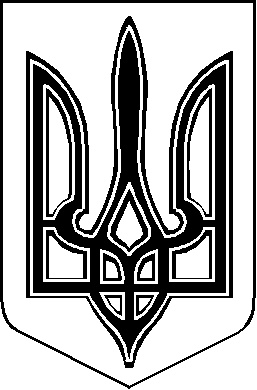 